Sonia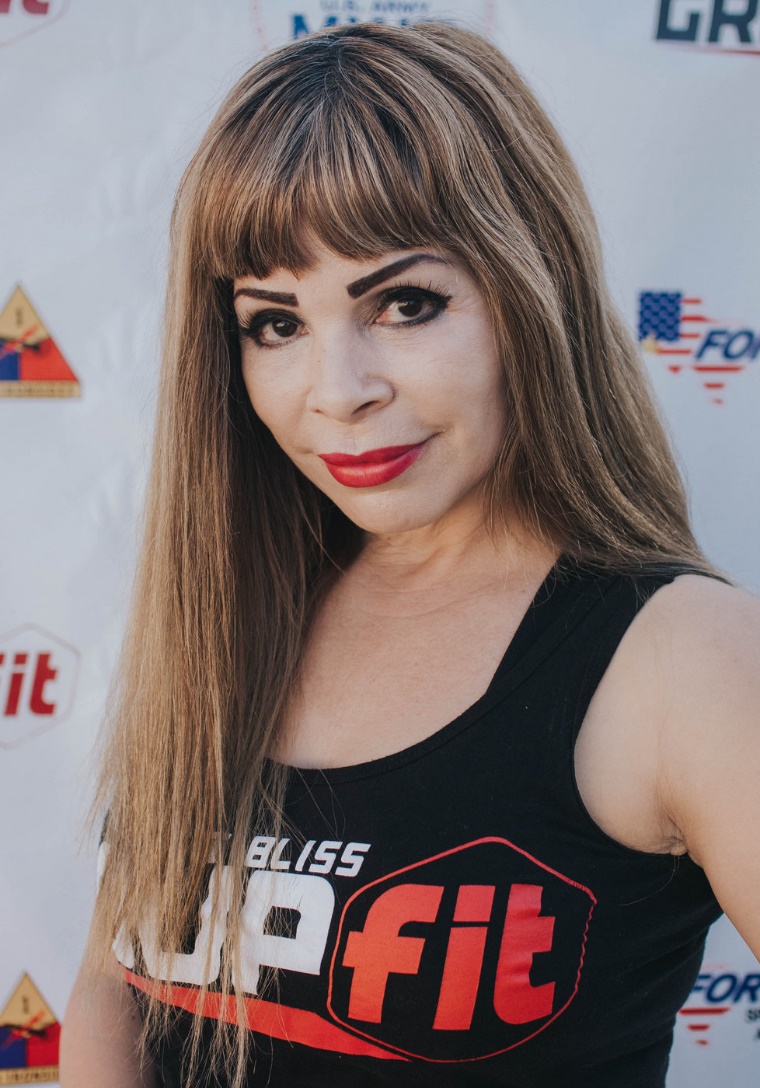 Fitness Philosophy: Never back downNever give inIt’s a life changeWhy am I an Instructor:This job is my passion....been an instructor for little more than 10 year...and I just got started!Biggest Guilty Pleasure: Sweets and Nachos! Yummy!Specialties: Indoor Cycling, Kettlebell Level 1, Pilates, Resistance Training, RIPPED, Total Gym, TRX, Zumba